The Right 
Approach to 
Nutrition Care 
in ICUA process for incorporating the Canadian CPG, ASPEN/SCCM and ESPEN guidelines into a nutrition care plan for a critically ill patientJudy King RD, Dr Daren Heyland, Rupinder Dhaliwal RD Use the following prompts to assist in identifying the Right nutrition care plan for a critically ill patient Right PatientIs this right patient to provide a nutrition support intervention on using the Right approach:Patient should be critically ill and fully resuscitated and hemodynamically stable Assess clinical picture for presence of shock, sepsis, MSOF, ALI/RDS, trauma, burns, upper GI Sx, use NUTRIC score to determine nutritional risk, BMI riskConsider your plan based on the following: Right Nutrition Strategy - based on your assessment above.Use EN before PN if at all possibleIf ENWhole protein, polymeric formulas should be considered firstUse of small bowel feeding recommended, when it can be carried out easilyMotility agents recommendedProbiotics should be considered – not saccharomyces boulardii Severe Sepsis/critically ill no arginineARDS/ALI/trauma consider EN with fish oil, borage oil and antioxidantsShock, MSOF – no glutamine enteral or parenteral (REDOXS with combined EN/PN glutamine)Burns, trauma patients – consider enteral glutamineBurns - supplement with Cu, Se, Zn higher than standard doseSevere acute pancreatitis nasoenteric tube for EN as soon as volume resuscitation is complete If PN Supplementary PN is a reserve tool to use when target not reached with EN alone Reduction of the load of omega 6 fa /soy bean oil emulsions should be consideredNot malnourished and tolerating some EN withhold IV lipids high in soybean oilBurns, trauma – consider parenteral glutamine while on PN  - CCN Nibble April 2013MSOF or shock  - NO Parenteral glutamine should be considered  – (REDOXS with combined EN/PN glutamine)Parenteral selenium should be considered alone or in combination with other antioxidants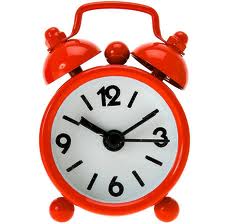 Right time - what is the best timing for this therapy on this patient?If ENEarly EN – within 24-48h, of admission to ICU strongly recommended, minimize NPO Do not  start EN and PN at the same time is recommendedIf not tolerating EN there is insufficient data to say when to start PNIf PNDo not start PN until all strategies to maximize EN have been attempted is recommendedPN not  to be used for < 5-7 days Use PN if:previously healthy but NOT tolerating EN after a significant timeOn admission patient malnourished and not tolerating ENIf major sx planned and EN not feasible and pt malnourished  Early supplemental PN and high IV glucose not recommendedRight dose  IC vs. predictive equations? Insufficient data  predictive equations used with cautionConsider the right weight to use in dosing - act BW, IBW, adj BWHypocaloric EN feeding – insufficient dataStart EN at goal rate (PEPuP)Strive to achieve 60-80% goal calories from EN in first 72hPatients who are not malnourished, are tolerating some PN or when PN is used short term  low dose PN should be consideredMeet 80% of energy needs with PNSeverely undernourished provide 25-30 cal/kg BW/d if not met give supplementary PNRRT patients should receive increased protein  - 2.5g/kg/dAcute critical phase excess of 20-25 cal/kg BW/d may not be favorable Anabolic recovery phase 25-30 cal/kg BW/d– if not met give supplementary PN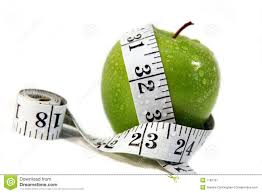 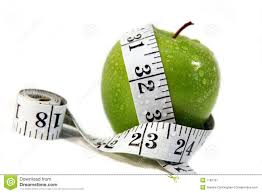 Severely undernourished provide 25-30 cal/kgIn patients BMI <30 protein 1.2-2.0 g/kg act BWObese pt use  IC or if not available the PSU 2010 modified PSU if >60yo/1.2g pro/kg act BW or 2-2.5g/kg IBW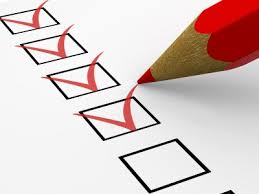 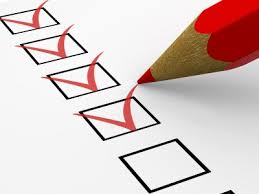 Right Evaluation/monitoringUse a bedside monitoring tool assess adequacy of intake Use of threshold for GRV 250– 500mL should be consideredVolume of GRV to return to the patient - sufficient data ( consider 250-500mL) Use of a prokinetic at start of EN should be considered -  patients with EN intolerance the use of a prokinetic is recommended (metoclopramide)Monitor position of feeding tubes in small bowel for displacement Monitor for HOB 30-45°Monitor for metabolic control i.e. blood sugar control of 7-8 mmol/L is recommended and >10mmol/L should be avoidedCalculate NCP adequacy and report on deficits Right outcome/response  Develop and use a plan based on guidelines Meet estimated nutritional needsPreservation of LBMProvision of therapeutic intervention through nutrition Metabolic and physical tolerance to care planConsider participate in the International Nutrition Survey to assess your service www.criticalcarenutrition.comNote: Insufficient data to support use of:Enteral:  Fibre (soluble), BCAA, hydroxyl methyl butyrate, closed vs. open systems, low pH feeds, ornithine ketoglutarate,  high fat/low CHO or low fat/high CHO diets, low CHO diets in conjunction with insulin tx, high protein diets for HI patients, fish oils alone, Vit D, continuous vs. other methods of EN delivery, G feeds vs. NG Parenteral: Zinc, use of lipids via TNA vs. piggy back delivery systems References:Canadian Clinical Practice Guidelines 2013, www.criticalcarenutrition.com Choban P et al. A.S.P.E.N. Clinical GuidelinesNutrition Support of Hospitalized Adult Patients With Obesity. JPEN J Parenteral and Enteral Nutn. 2013;37:714-744ESPEN Guidelines, www.espen.org/education/espen-guidelines McClave S, et al. Guidelines for the Provision and Assessment of Nutrition Support Therapy in the Adult Critically Ill Patient: Society of Critical Care Medicine (SCCM) and American Society for Parenteral and Enteral Nutrition (A.S.P.E.N.) JPEN. 2009 33: 277 McMahon M, Nystrom E, Braunschweig C, Miles J, Compher et al. Nutrition Support of the Adult Patient with Hyperglycemia. JPEN J Parenteral and Enteral Nutn. 2013;37: 23-36Mueller C, Compher C, Druyan M. et al. Nutrition Screening, Assessment, and Intervention in Adults. JPEN J Parenteral Enteral Nutn. 2011; 35:16-24.